Supporting Information: Increasing the length of polypyrimidine bulges leads to broader RNA conformational ensembles while minimally impacting coaxial stacking energetics Dawn K. Merriman1, Jiayi Yuan1,2, Honglue Shi1, Daniel Herschlag3 and Hashim M. Al-Hashimi *1,41 Department of Chemistry, Duke University, Durham, North Carolina 277082Department of Biology, Duke University, Durham, North Carolina 277083Department of Biochemistry Stanford University, Stanford, CA 943054Department of Biochemistry, Duke University Medical Center, Durham, North Carolina 27710 *To whom correspondence should be addressed: hashim.al.hashimi@duke.eduTelephone: (919) 660-1113SI Discussion: A base triple may bias the U2TAR ensemble toward the stacked state To further examine the unusual behavior of U2TAR, we surveyed crystal structures of all one, two, and three nt bulges in the protein databank (Berman et al. 2000) (see methods). When considering all entries, in general, we observe the expected trend, in which longer bulge motifs tend to have larger bend angles (|h|) (SI Fig 7B, left). Removing entries that feature RNA bound to proteins, skews the distribution toward smaller bend angles (|h| < 45°), with the exception of a few outliers involving tertiary contacts (Robertson et al. 2005) (SI Fig 7B, middle). Interestingly, when filtering for both free RNA containing polypyrimidine sequence, we see enrichment of two nt bulge motifs with more coaxial conformations with bend angle ~ 10° similar to that observed here for U2TAR (SI Fig 7B, right). Notably, five out of the six entries include four  U•A•U and one C•G•C involving the 5'-bulge nucleotide and the second Watson-Crick base pair 3' to the bulge, which are known to stabilize coaxial stacking (Durney and D’Souza 2010). Importantly, all TAR variants studied here, including U2TAR, have sequences that support formation of U25-A27-U38 (refer to Figure 2A). Indeed, this base triple is thought to be a key feature of the functional state of TAR when bound to Tat (Brodsky and Williamson 1997; Hennig and Williamson 2000; Puglisi et al. 1992). Transient formation of this base triple may be optimal in U2TAR, as it could restrict the inter-helical flexibility while retaining enough wiggle room to form the base triple. To examine this possibility, we analyzed 2D NOESY spectra of U2TAR (SI Fig 7A). Indeed, we found an intense G26-H8-U23-H1' and G26-H8-A22-H1' and weak G26-H8-U25-H1' NOE cross peaks translating to distances of 3.7±0.3 Å from U23-H1', 4.3±0.3 Å from A22-H1', and 4.0±0.3 Å from U25-H1'. These NOEs have been used in the past to suggest base triple formation in TAR bound to argininamide (Puglisi et al. 1992). As observed in TAR bound to argininamide, no imino resonance was observed between U23 and A27, suggesting the base triple is transiently formed. Thus, to provide further support for a base triple formation we corroborated the NOE derived distances with a 3.5 ms molecular dynamic simulation (see methods). During the simulation the NOE between U23-H1' and G26-H8 is only predicted to occur if U23 is forming a base triple with A27•U38 (SI Fig 7C-E). Note that spectral overlap of key resonances prevented assessment of the base triple formation in the presence of Mg2+. Figure 1: Chemical shift mapping of TAR bulge variants at 25 mM NaCl and 25 mM NaCl with 3 mM Mg2+. For assignments of bulge variant chemical shifts, see methods. (A) Chemical shift overlays of wtTAR and bulge variants at 25 mM NaCl. Assignments marked with an asterisk are ambiguous and should be interrupted with caution. See inset for legend. (B) Chemical shift perturbations in 1H and 13C for each resonance in common between wtTAR and bulge mutants at 25 mM NaCl and (C) 25 mM NaCl with 3 mM Mg2+ (see inset for legend). Inset are the populations and corresponding G values based upon the U23 chemical shift (see methods). 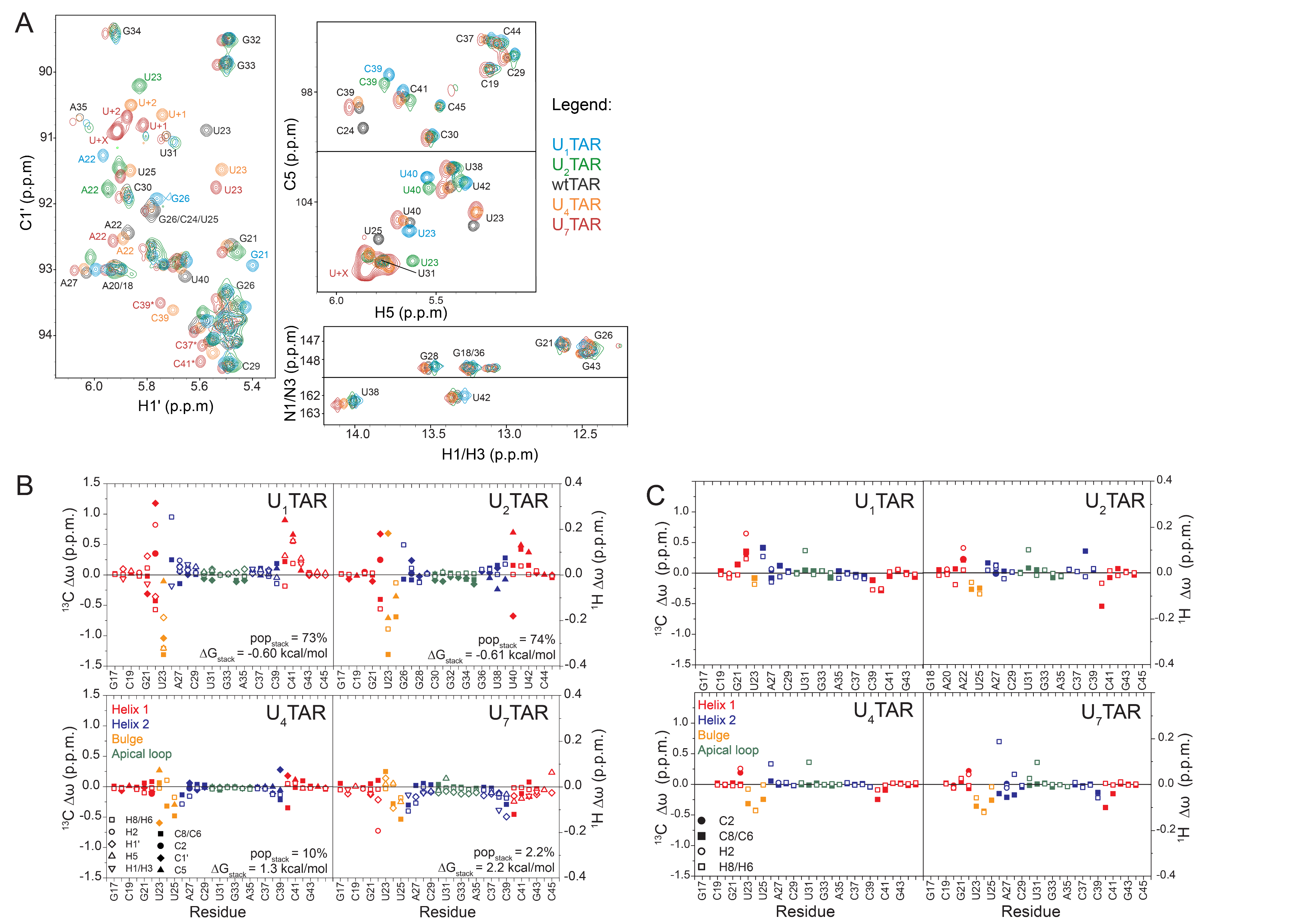 Figure 1 continued: (D) SOFAST-HMQC (Sathyamoorthy et al. 2014) overlays of Mg2+ titration on TAR variants at 25 M [RNA], (E) wtTAR in buffer without EDTA, and (F) wtTAR with at 0.3 mM [RNA]. See inset for legend of Mg2+ concentrations. 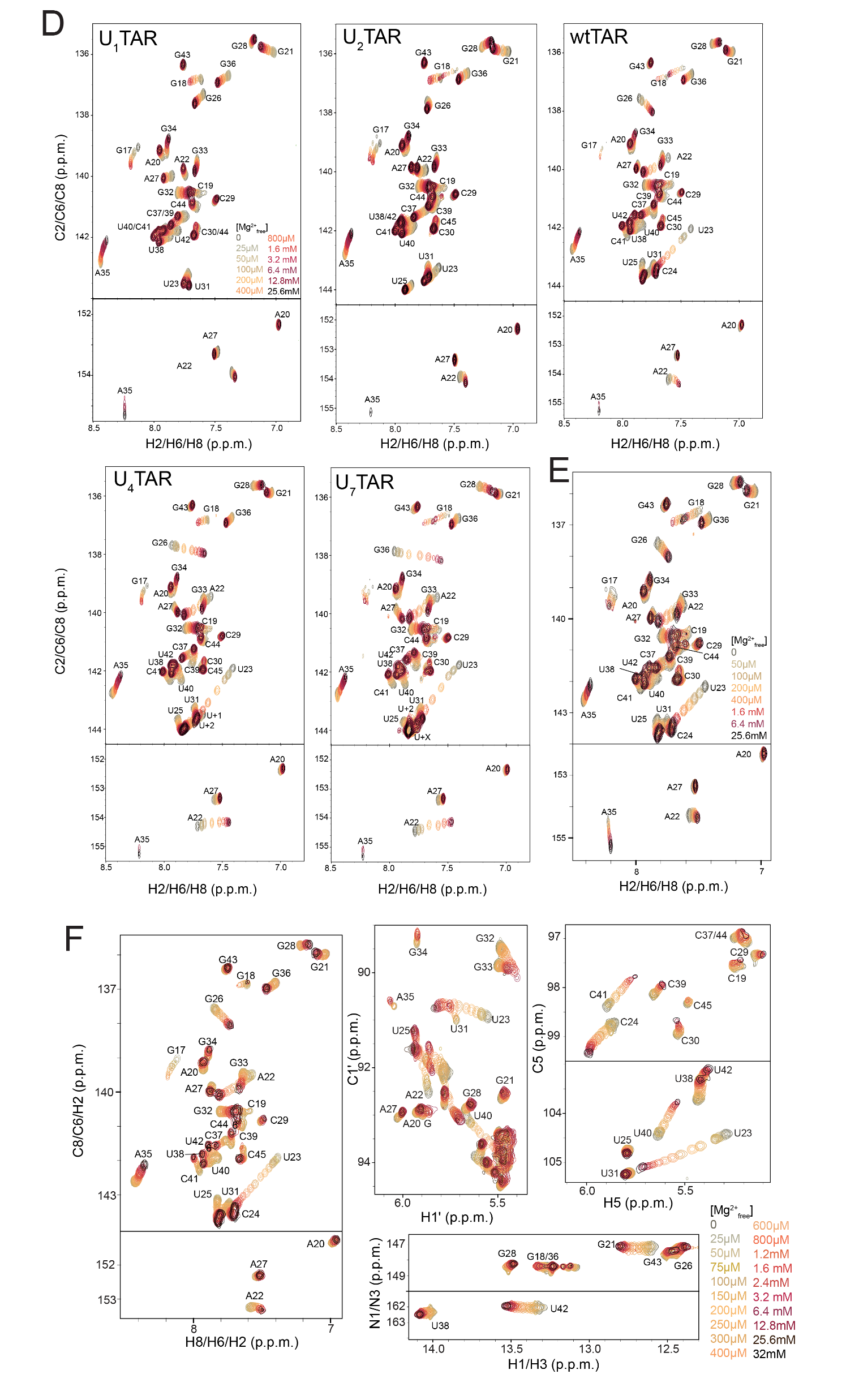 Figure 2: Normalized peak intensities of TAR bulge variants. (A) Normalized peak intensities at 25 mM NaCl and at 25 mM NaCl with [Mg2+] of 0 (bottom), 3 mM (middle) and 25.6 mM (top) with helix 1 (red), helix 2 (blue), bulge (orange) and apical loop (green) resonances shown with C8H8/C6H6 (square), C2H2 (circle), C5H5 (triangle), C1'H1' (diamond), and N1H1/N3H3 (upside down triangle) normalized to 0.1 (see methods for normalization).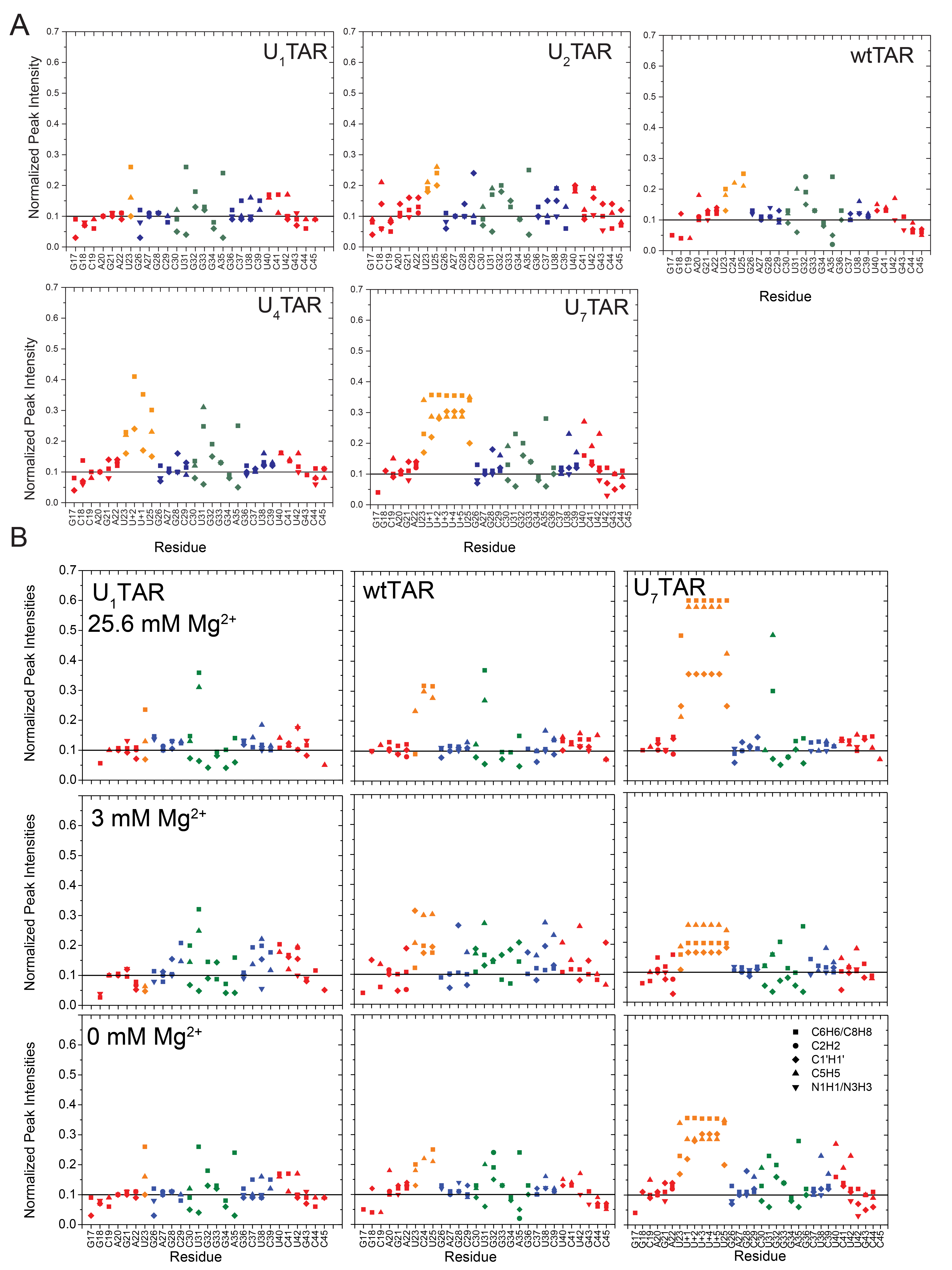 Figure 3: Mg1/2 measurements for (A) U1TAR, (B) U2TAR, (C) wtTAR, (D) U4TAR, (E) U7TAR (F) wtTAR without EDTA, and (G) 0.3 mM wtTAR. Green points represent when [Mg2+] = 0, and blue bands represent 1 error bands as determined by 2,000 rounds of standard Monte Carlo error estimation (see methods). 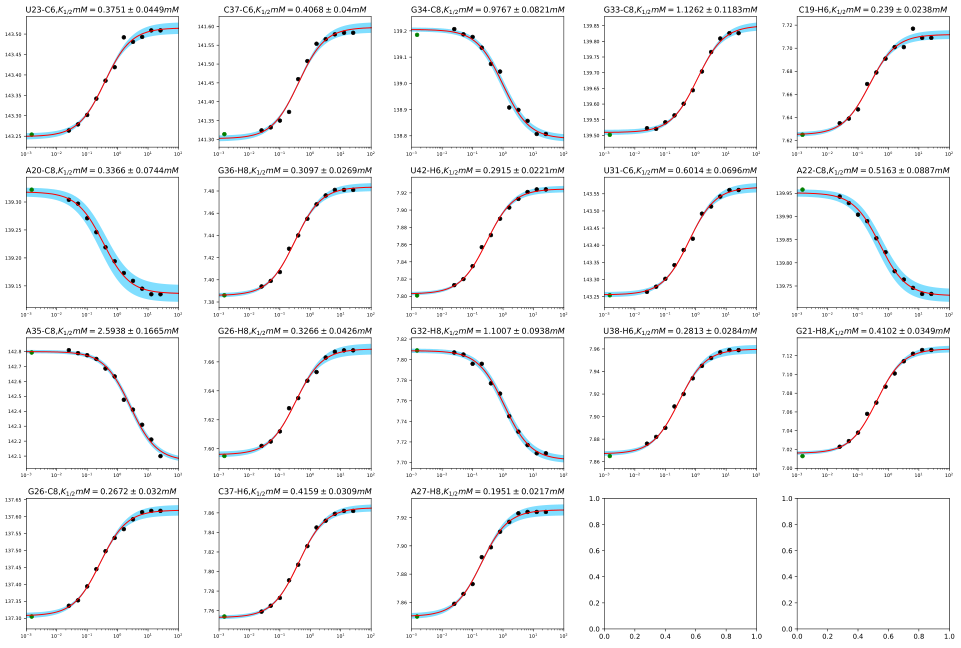 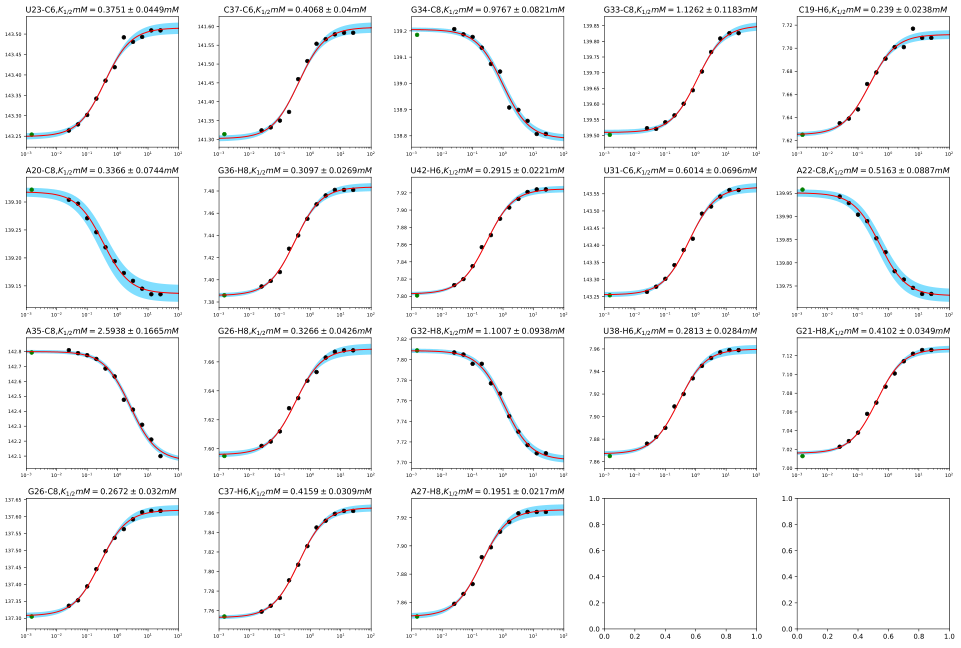 Figure 3 continued: Mg1/2 measurements for U2TAR Figure 3 continued: Mg1/2 measurements for wtTAR 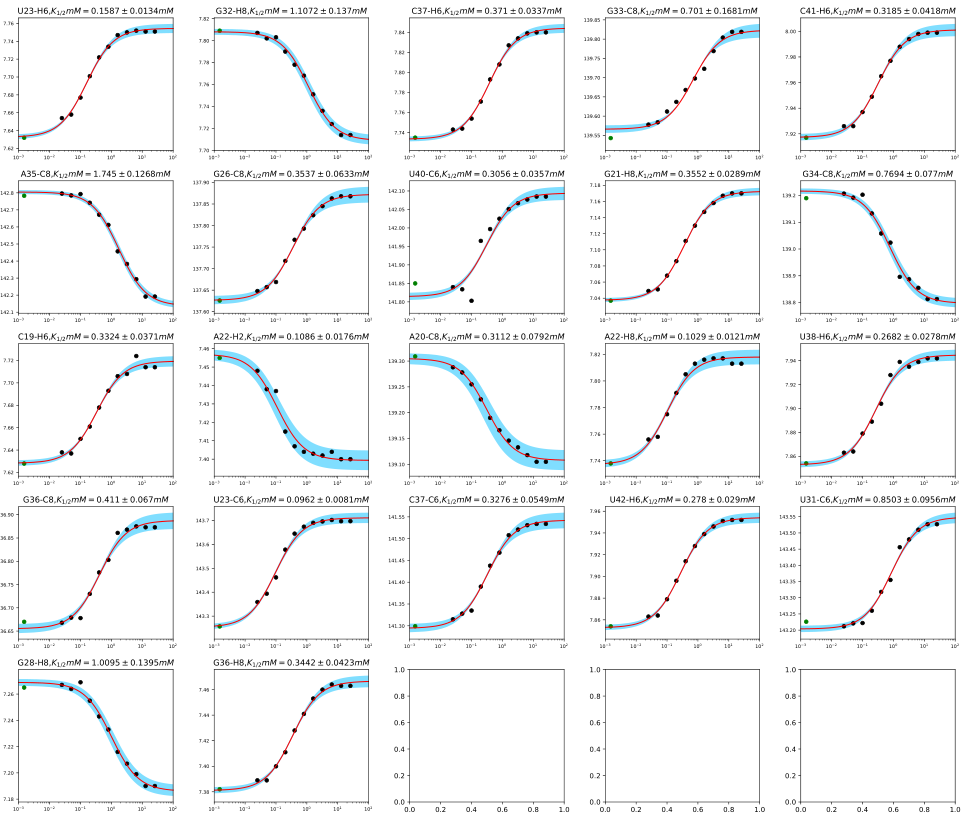 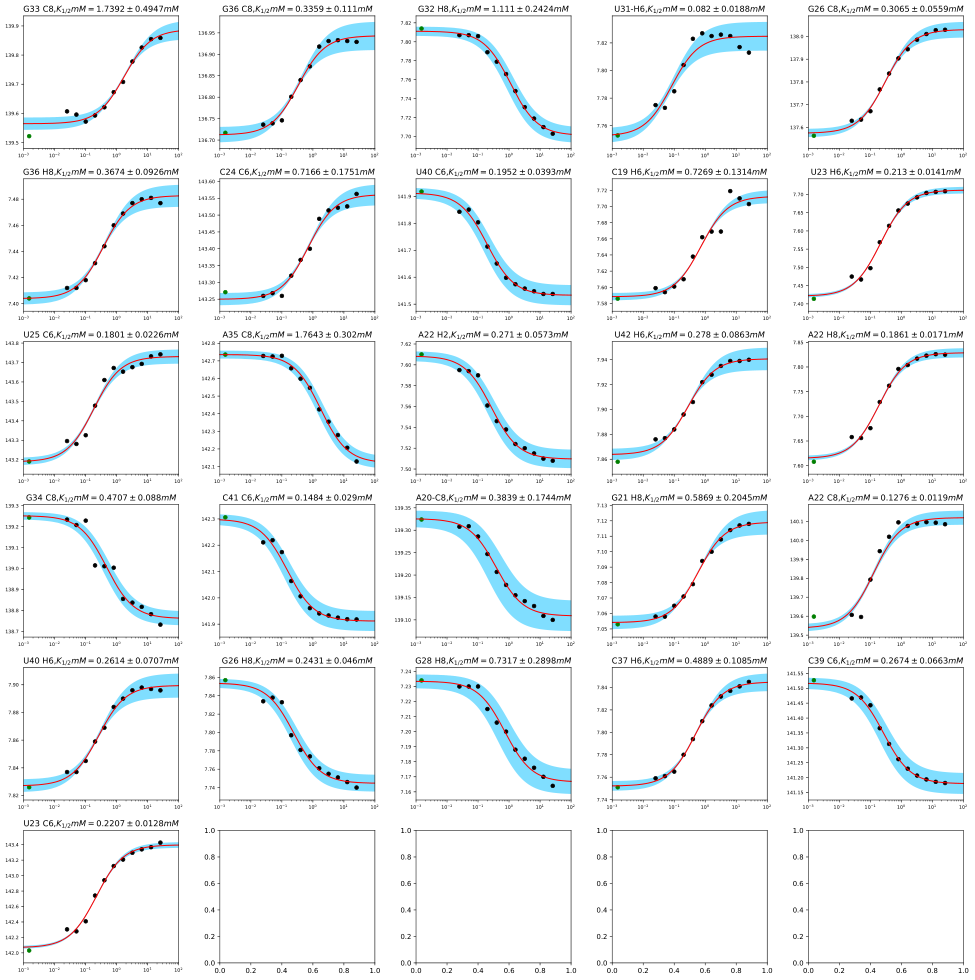 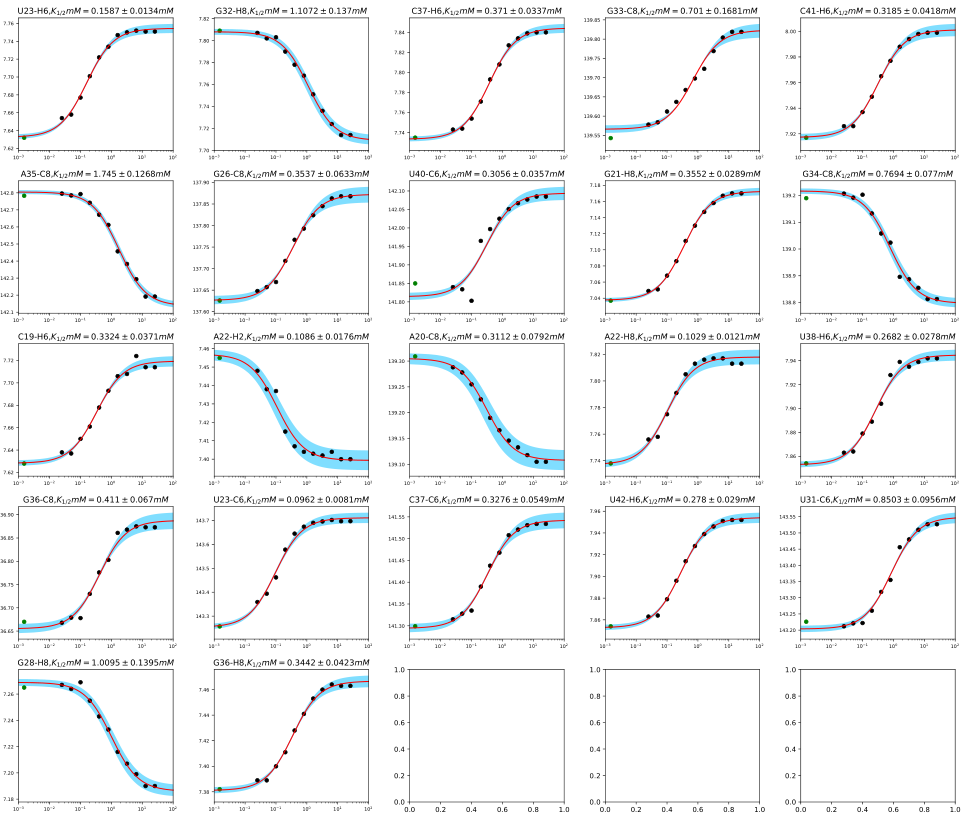 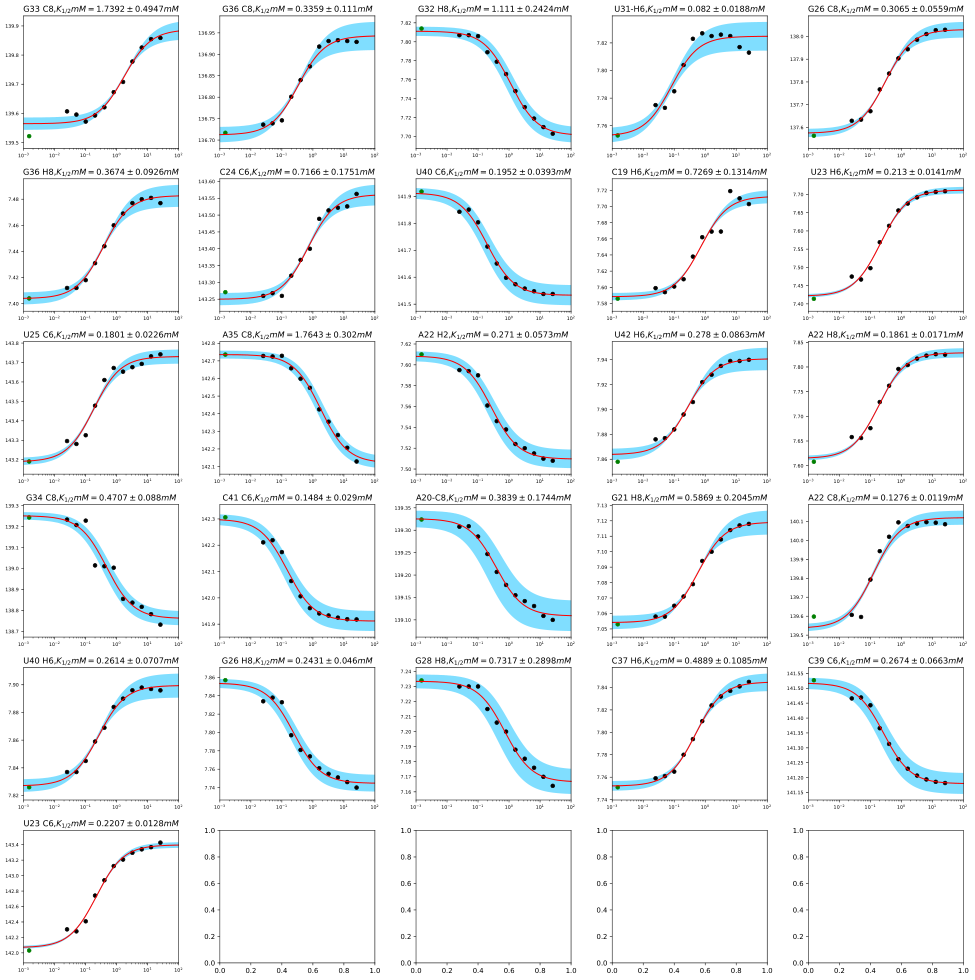 Figure 3 continued: Mg1/2 measurements for U4TAR 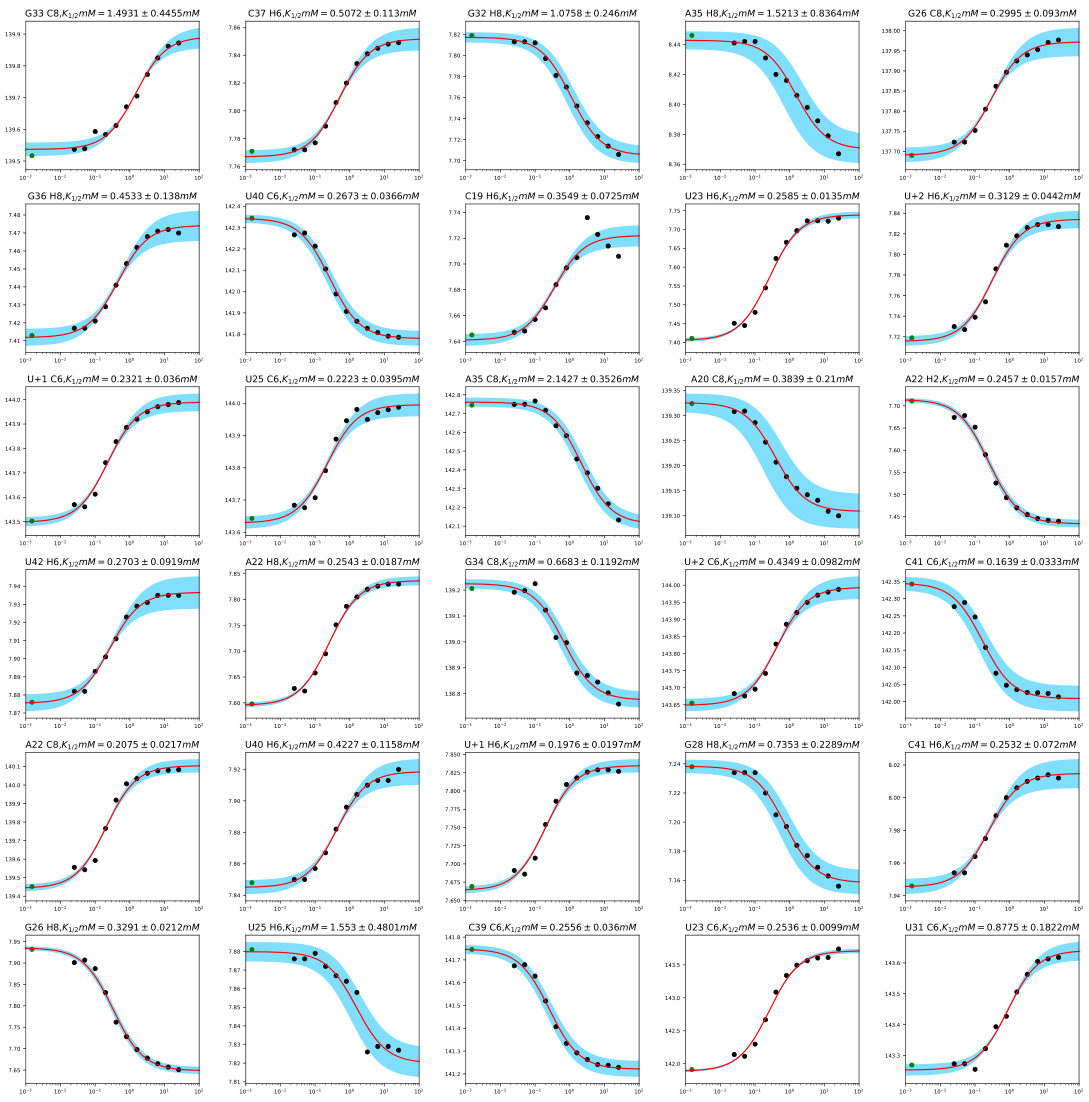 Figure 3 continued: Mg1/2 measurements for U7TAR 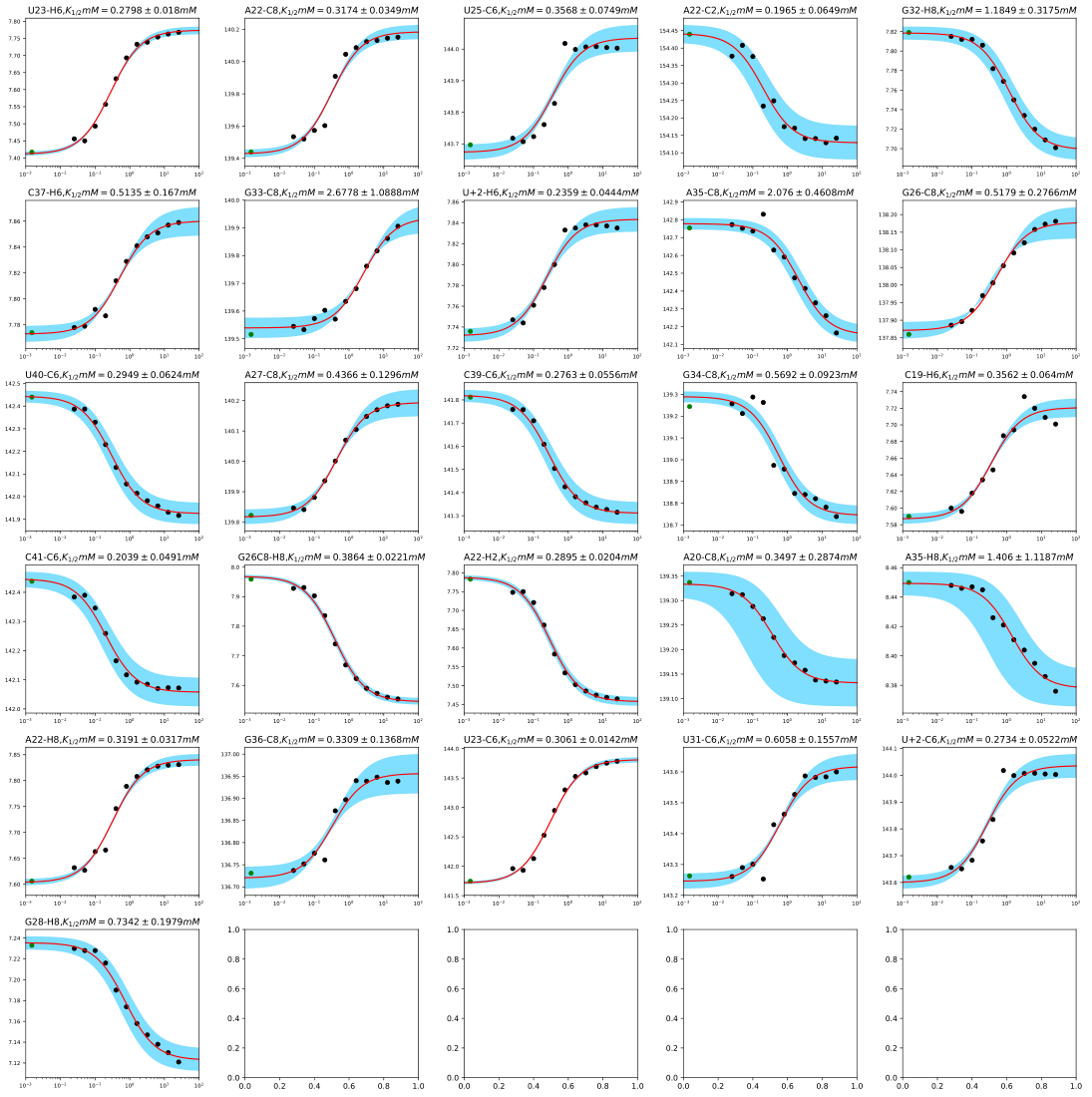 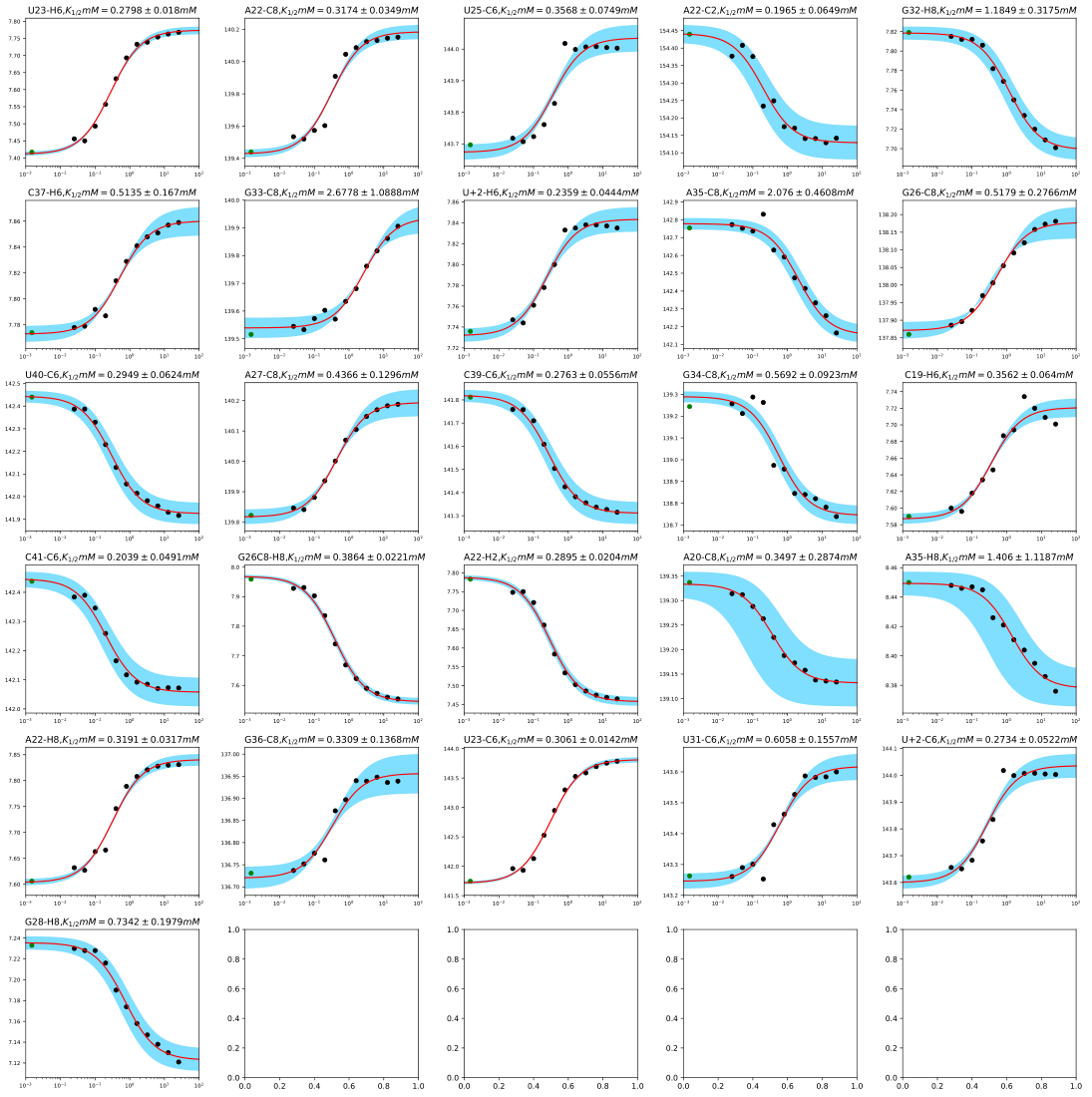 Figure 3 continued: Mg1/2 measurements for wtTAR in the absence of EDTA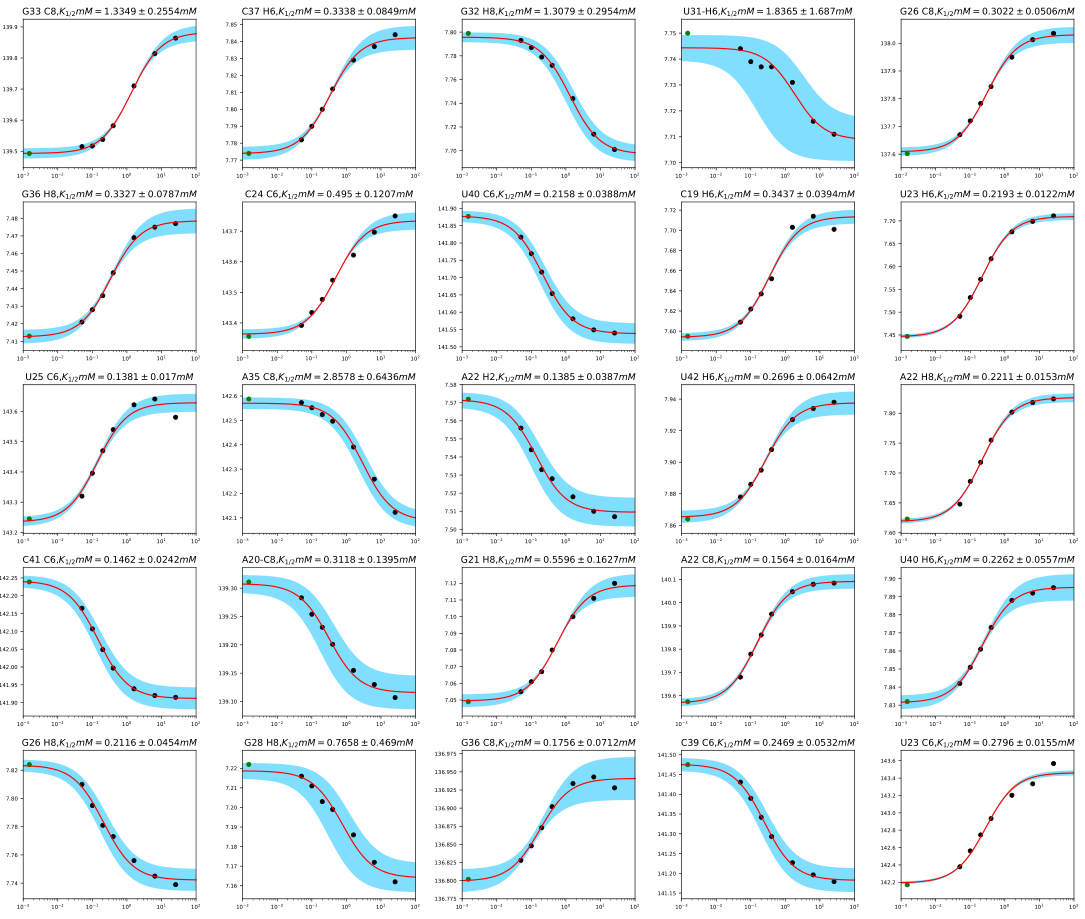 Figure 3 continued: Mg1/2 measurements for wtTAR at 0.3 mM [RNA]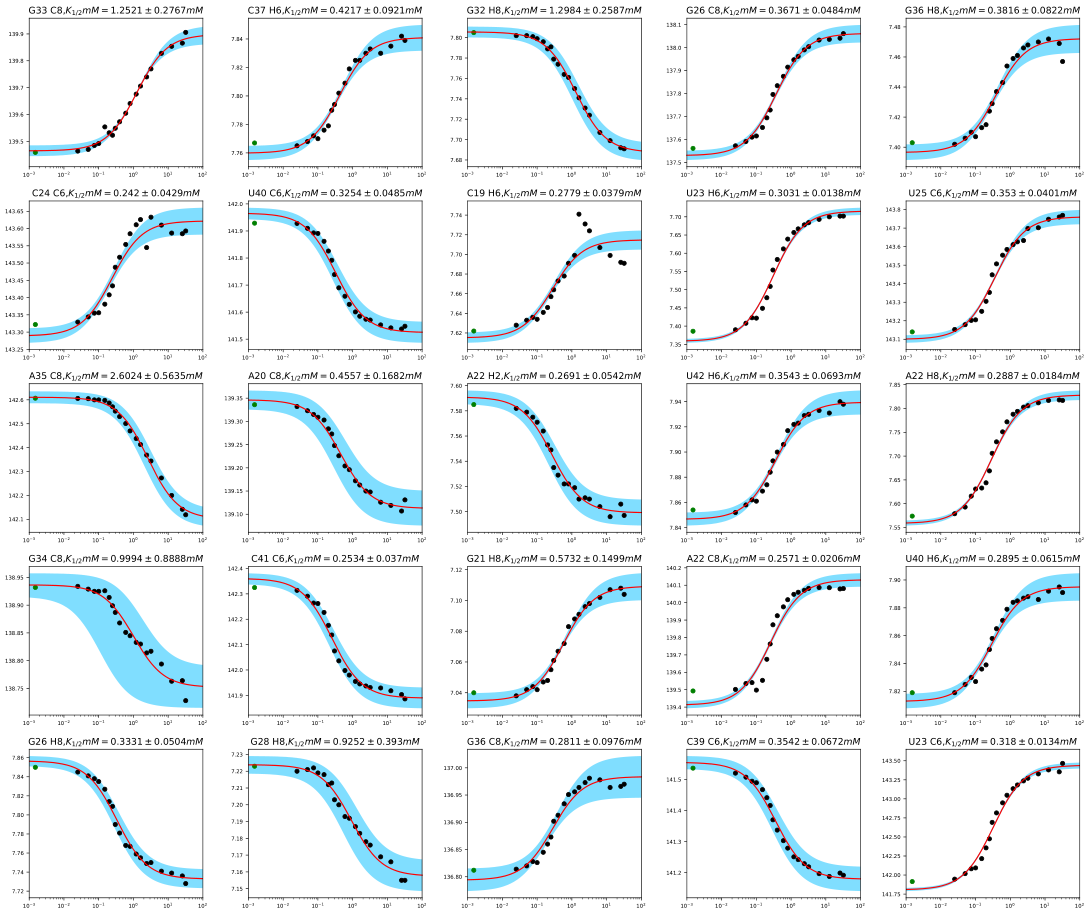 Figure 4: Two-site Mg2+ binding at U2TAR A22-C8. Shown is the fit of the two-site binding equation with fitted Mg1/2 values. See Table 3 for all fitted parameters. 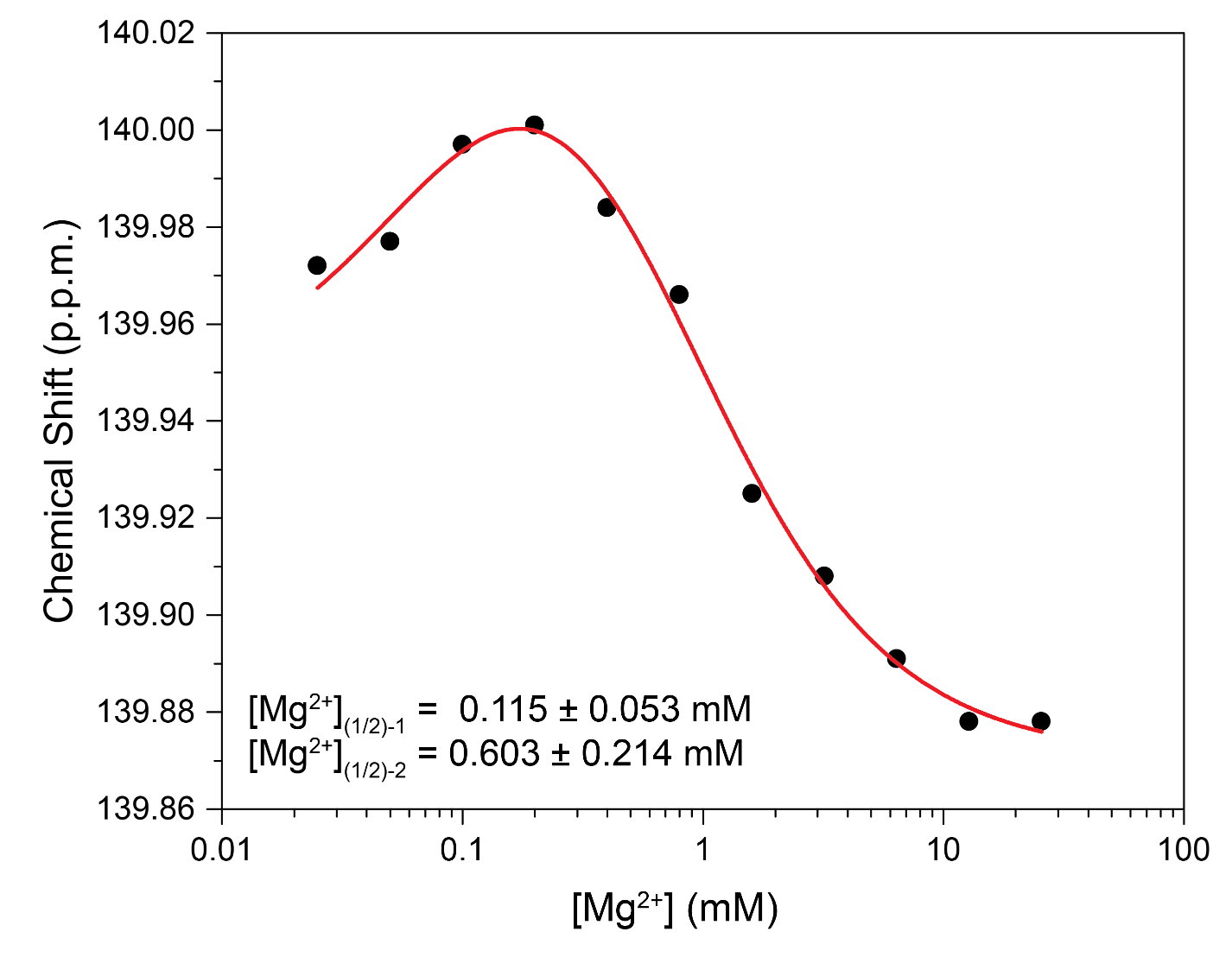 Figure 5: RDC measurements on TAR bulge variants. (A) RDCs measured in 1H and 13C dimensions in 25 mM NaCl for U1 and U7TAR and 25 mM NaCl with 3 mM Mg2+ for U1, wt, and U7TAR, showing the R2 correlation and RMSD between 1H and 13C RDCs. See inset for legend. (B) Normalized RDC values as a function of secondary structure at 25 mM NaCl and (C) 25 mM NaCl and 3 mM Mg2+. RDCs were all normalized to wtTAR in the absence of Mg2+ to allow for facile comparison of all RDCs measured (see methods). 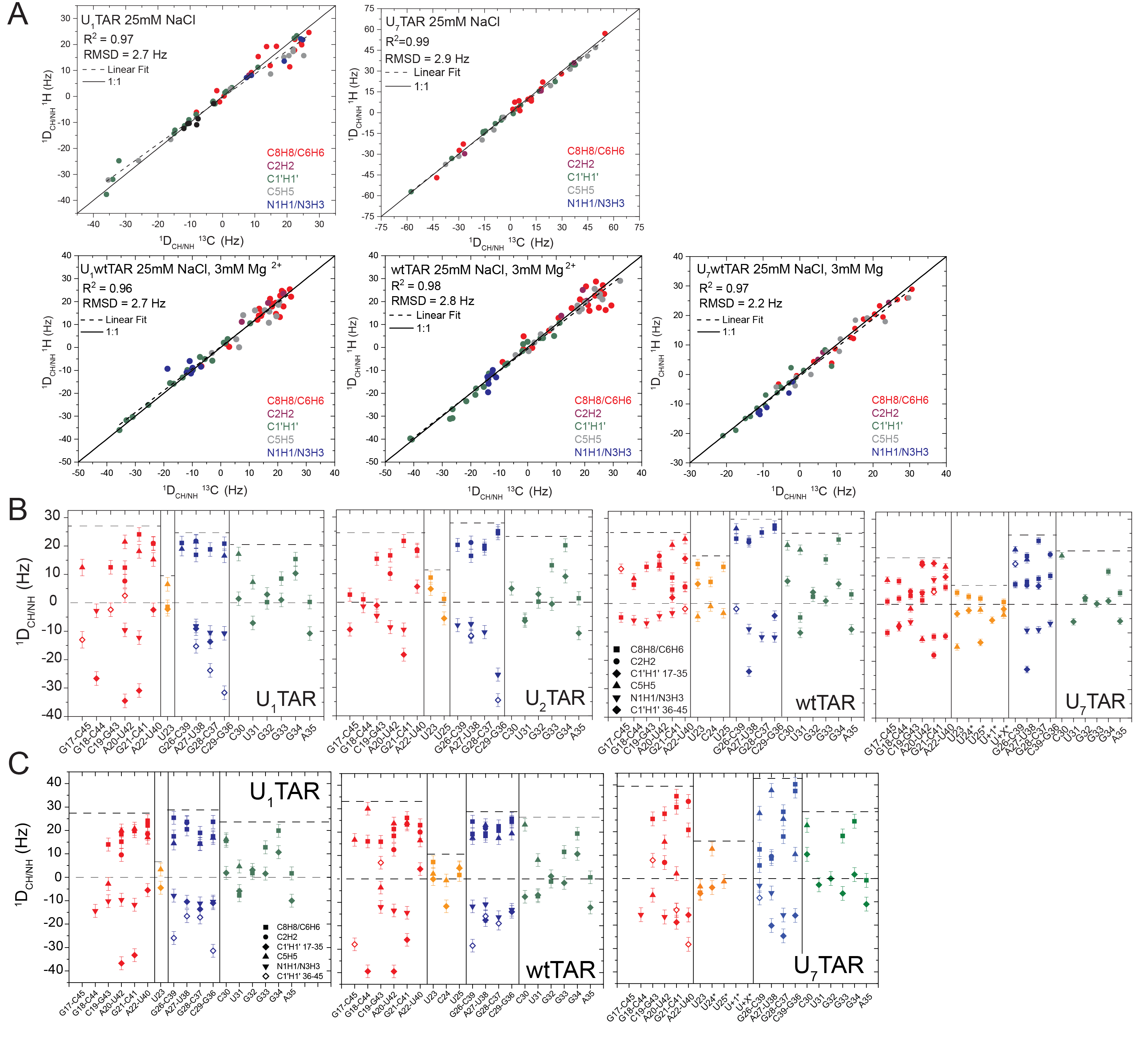 Figure 6: RAMAH analysis of TAR bulge variants. (A) Comparison of measured and back-calculated RDCs of helix 1 (red) and helix 2 (blue) for U1TAR (left) and U7TAR (right). (B) Alternative inter-helical structure for U7TAR due to degeneracy of the order tensor analysis(Bailor et al. 2007). The yellow dotted line highlights the A22 (O3′) to G26 (P) distance which is within the range of a 7-nucleotide bulge. (C) Sanson-Flamsteed maps of order tensors for helix 1 (red) and helix 2 (blue) of TAR variants in 25 mM NaCl. (D) Comparison of measured and back-calculated RDCs and Sanson-Flamsteed of helix 1 (red) and helix 2 for U1 (left), wt (middle) and U7TAR (right) in 25 mM NaCl and 3 mM Mg2+.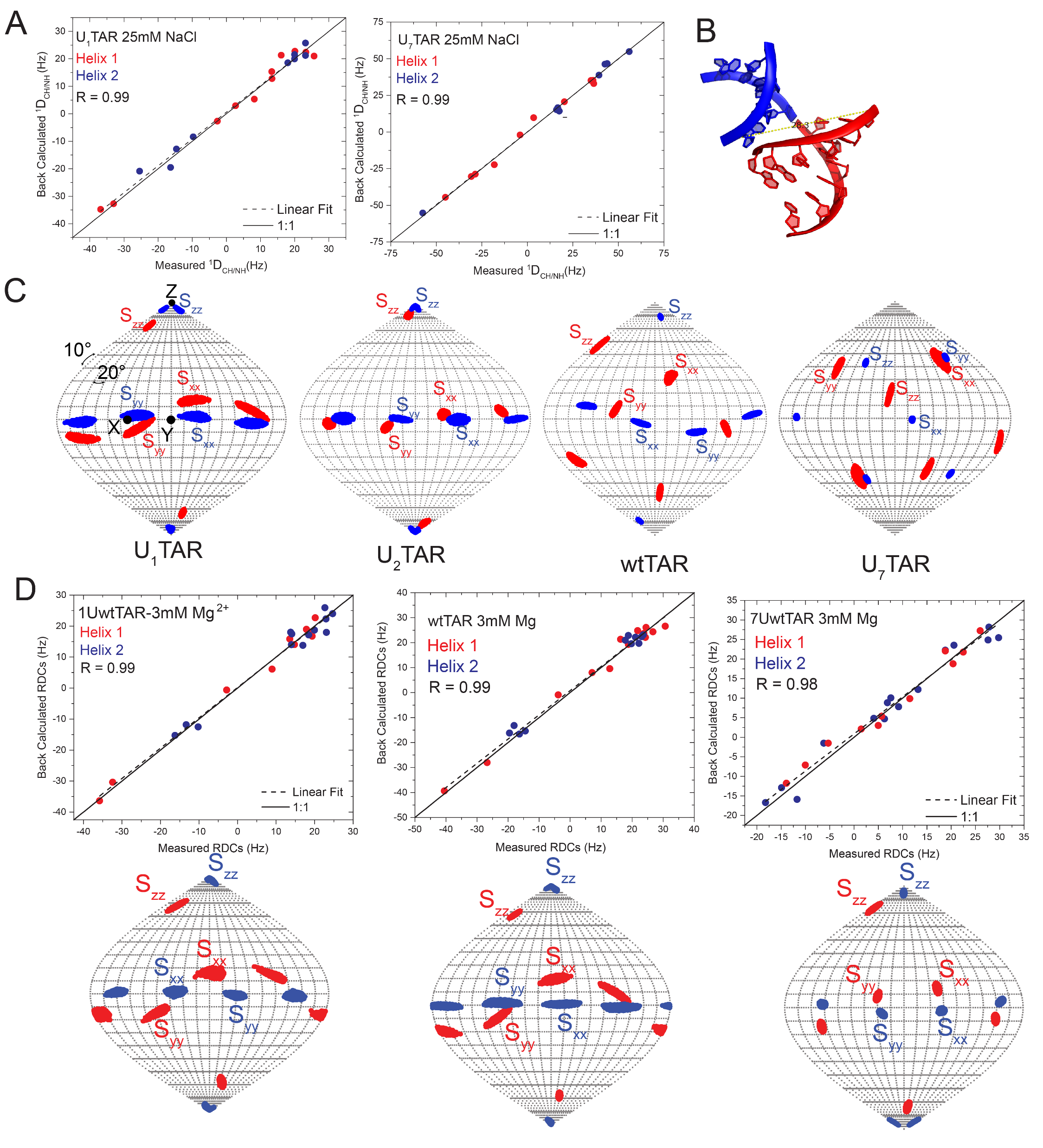 Figure 7. Evidence for a base triple in U2TAR. (A) 2D NOESY spectrum of U2TAR (right), showing sequential NOE-based connectivity (black lines) which are highlighted using a solid black line on the U2TAR secondary structure (left, bottom). In red are the specific and unique NOEs observed, which are consistent with formation of an U23•A27•U38 base triple (Puglisi et al. 1992), along with the chemical structure of the base triple (left, top). (B) Inter-helical bend angles for one, two, and three nucleotide bulge motifs obtained from a survey of PDB (see methods). Values are shown for all entries (left), following exclusion of protein bound RNA i.e. free RNA (middle), and filtering free RNA to only include poly-pyrimidine bulges (right). 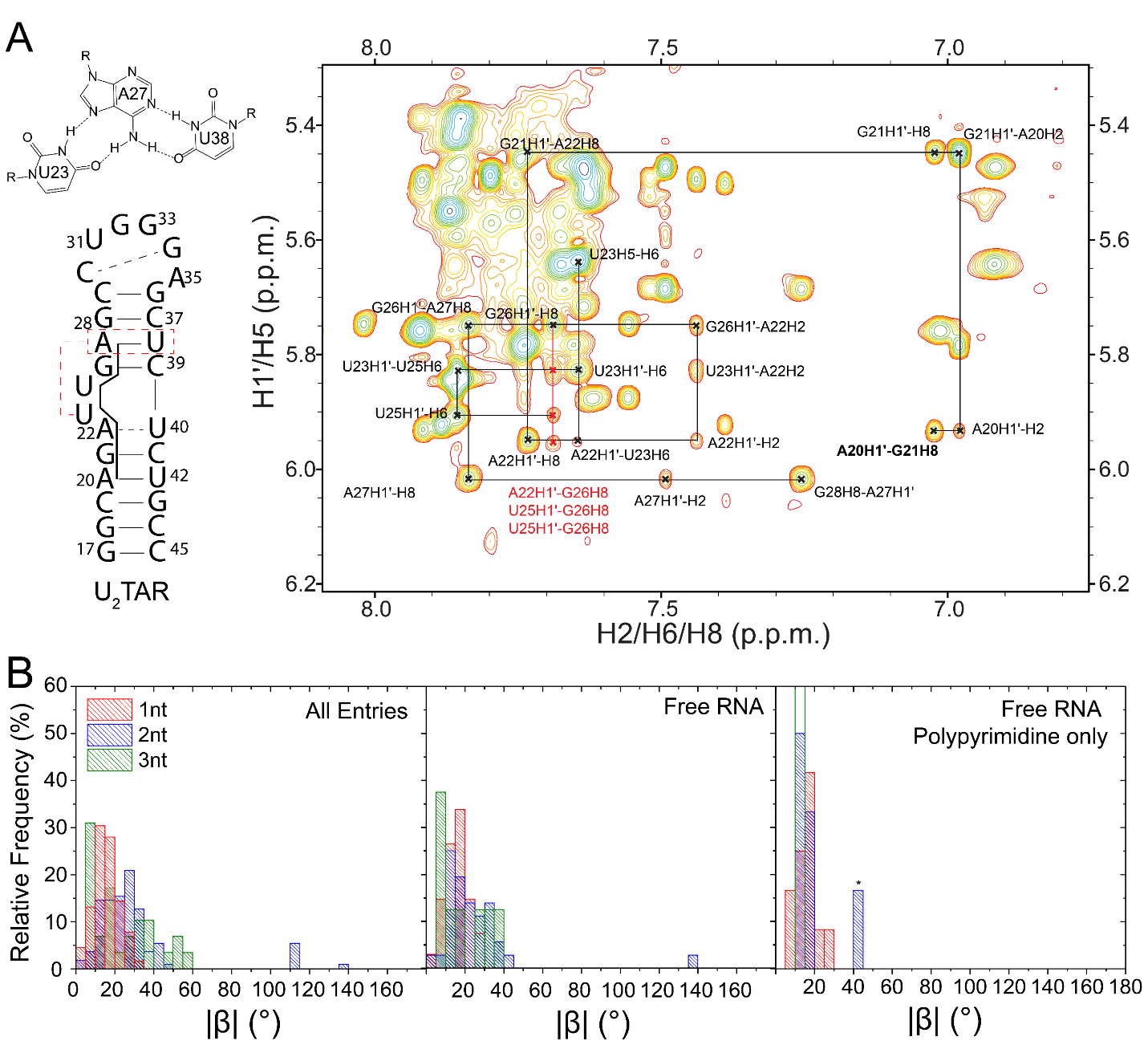 Figure 7 continued: (C) Distance measurements in Å of proton-proton distances for U23-H1'-G26H8 (left), U25H1'-G26H8 (middle), and A22H1'-G26H8 (right) over the course of the 3.5 ms simulation. Black lines highlight the NOE distance measured from the U2TAR NOESY experiment (see methods). (D) Distance measurements between highlighting that an imino resonance may not be observed in the base triple due to the extended, and dynamic distance between U23H3 and A27-N7 (right) as compared to a stable Watson-Crick base pair imino between A20N1 and U42 H3 (left). (E) Example structures pulled during the simulation showing the measured interhelical angle () when the base triple is formed (left), broken (middle) and U23 flips into the helix (right), which zoomed in figures of the bulge to highlight the positioning of bulge residues. (F) H6(C5)NN NMR spectra (Pitt et al. 2004) of U2TAR. For U2TAR in (left) 25 mM NaCl and 5 mM Argininamide, (middle) 25 mM NaCl and (right) 25 mM NaCl and 3 mM Mg2+. Dotted lines connect U-N3 with A-N1/N7 resonances. 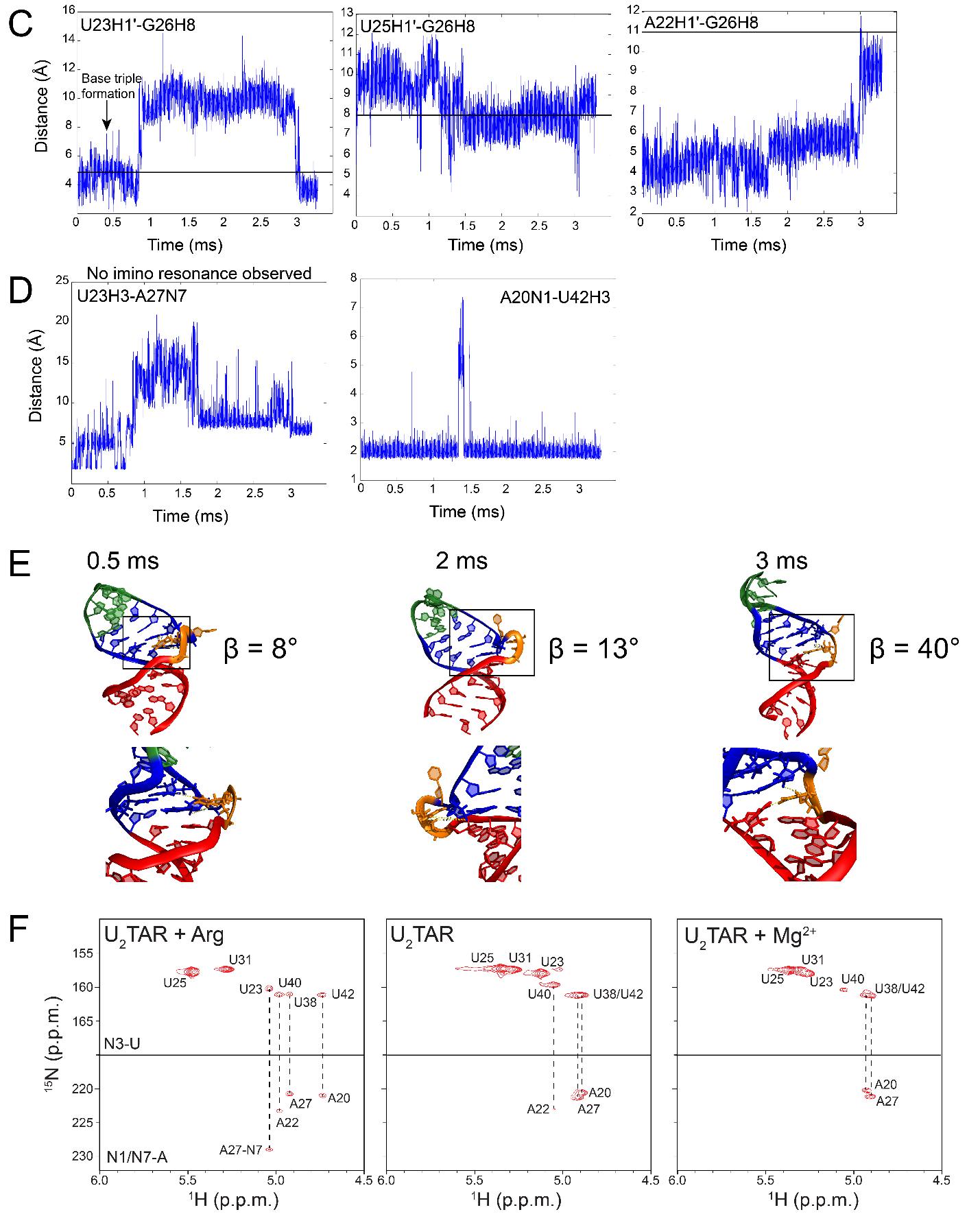 Figure 8: (A) N1H1, N7H7 HSQC overlays at [Mg2+] = 0 (black) and 25.6mM (red) for U1 (left), wt (middle), U7TAR (right) where arrows highlight large chemical shift perturbations from low (25 mM NaCl) to high (25 mM NaCl, 25.6 mM Mg2+) salt. (B) Chemical shift perturbations from low to high salt for U1, wt, and U7TAR   for N1 and N7 chemical shifts. See inset for legend. 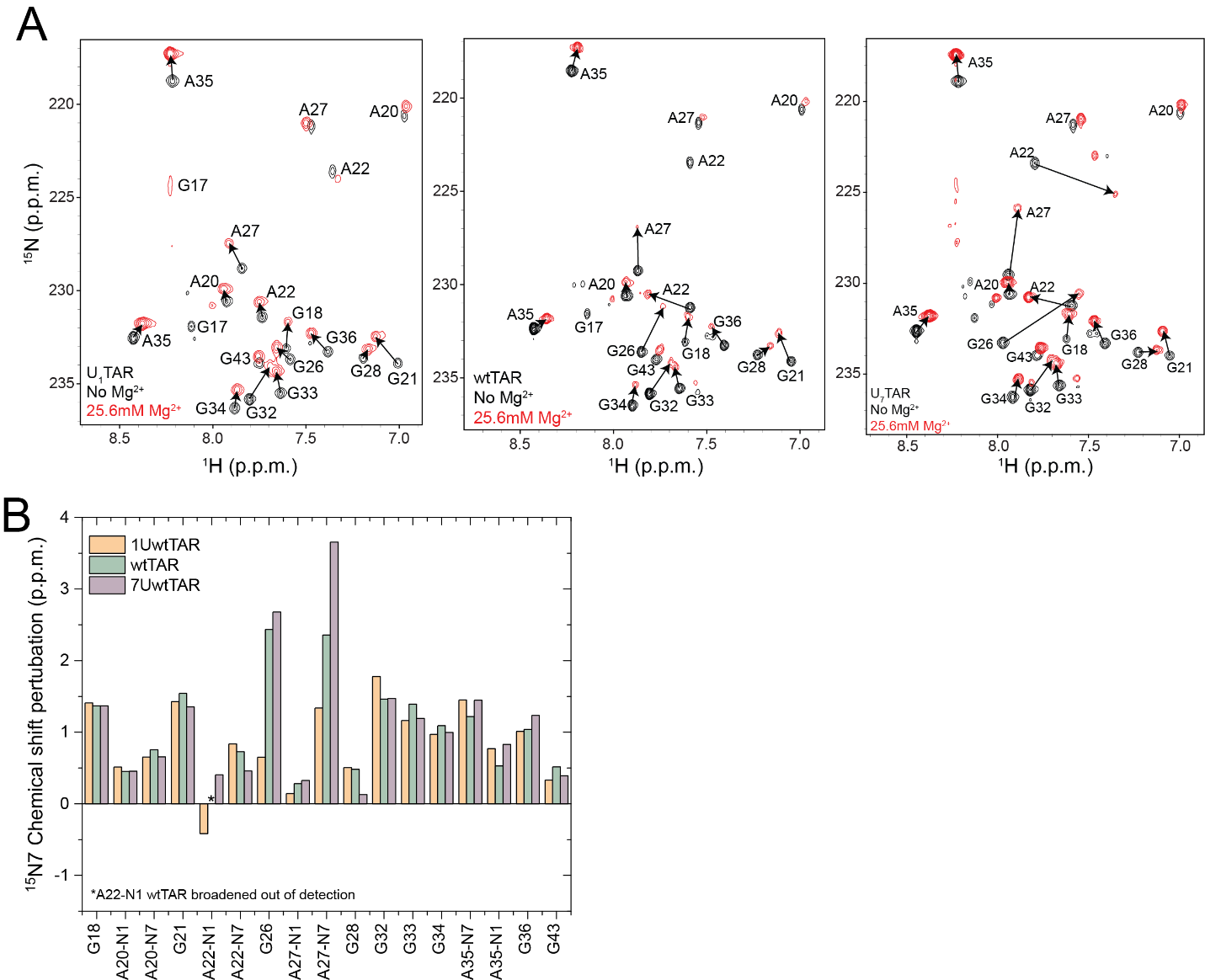 Figure 9: Spectral assignments of (A) U1, (B) U4 and (C) U7TAR. Asterisks represent ambiguous assignments which should be interrupted with caution.  Figure 10 continued: Spectral assignments for U4TAR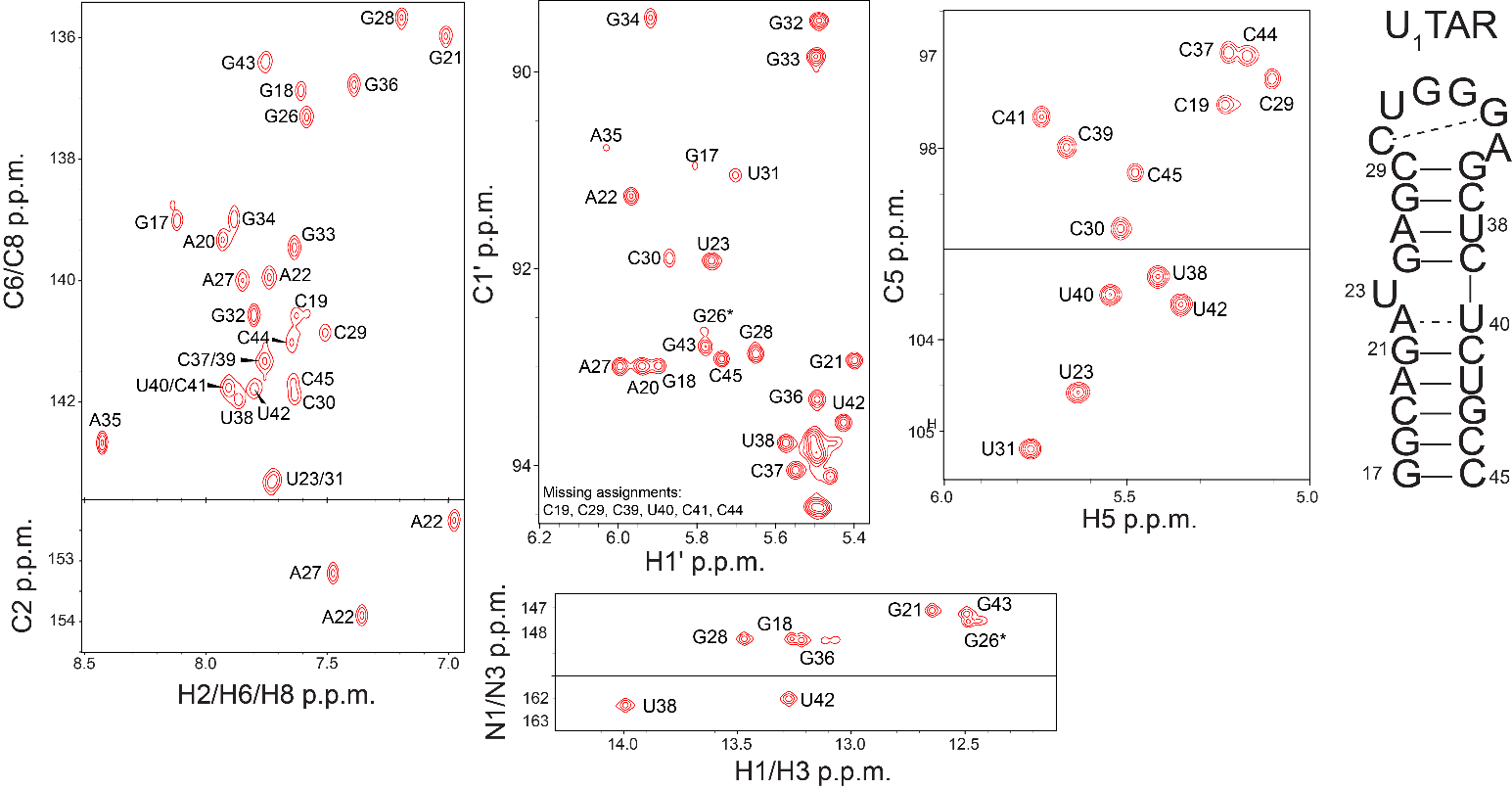 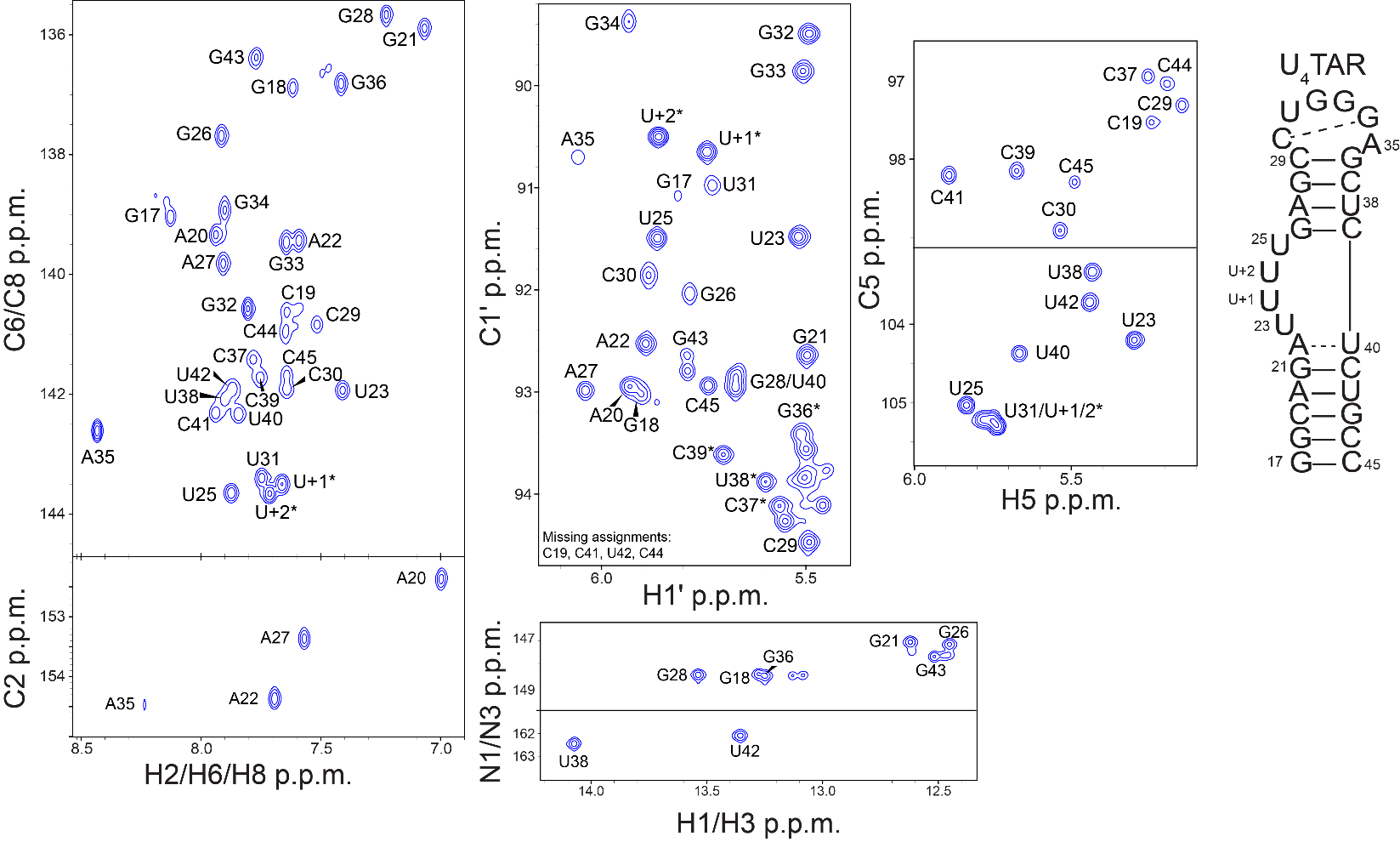 Figure 10 continued: Spectral assignments for U4TAR 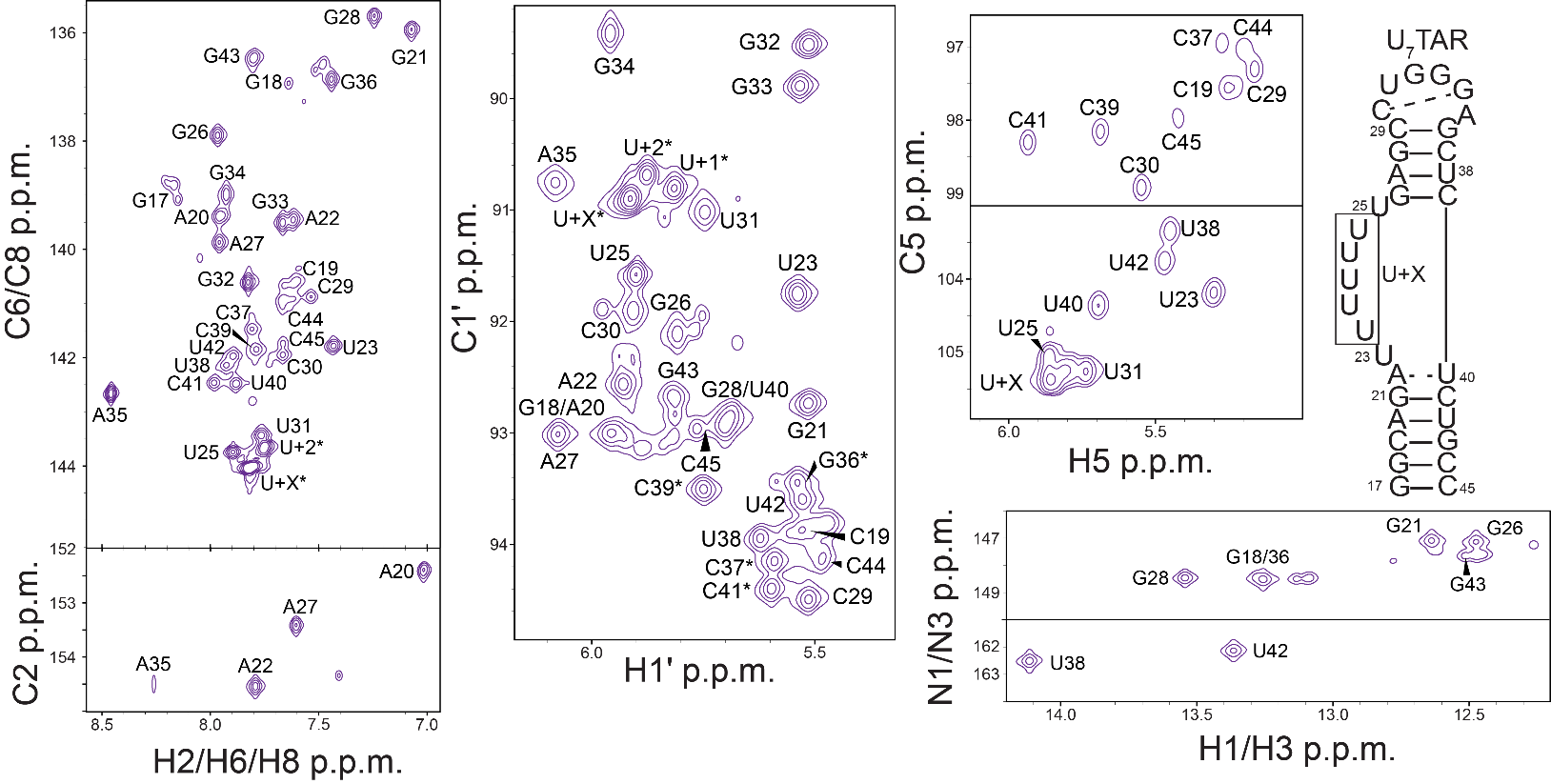 Table 1: Fitted Mg1/2 data for all two-state fits for TAR variants. See methods for equations and definitions of variables.Table 2: Fitted parameters and errors for two site binding even on A22-C8 of U2TARTable 3: Measured RDCs for U1 and U7TAR at low salt conditions (25 mM NaCl, no Mg2+). Asterisk indicate ambiguous resonance assignments for U7TAR bulge.Table 4: Measured RDCs for U1, wt, and U7TAR at 25 mM NaCl and 3 mM Mg2+. Asterisk indicate ambiguous resonance assignments for U7TAR bulge.Works cited Bailor MH, Musselman C, Hansen AL, Gulati K, Patel DJ, Al-Hashimi HM. 2007. Characterizing the relative orientation and dynamics of RNA A-form helices using NMR residual dipolar couplings. Nat Protoc 2: 1536–1546.Berman HM, Westbrook J, Feng Z, Gilliland G, Bhat TN, Weissig H, Shindyalov IN, Bourne PE. 2000. The Protein Data Bank. Nucleic Acids Res 28: 235–42.Brodsky AS, Williamson JR. 1997. Solution Structure of the HIV-2 TAR- Argininamide Complex. J Mol Biol 267: 624–639.Durney MA, D’Souza VM. 2010. Preformed Protein-binding Motifs in 7SK snRNA: Structural and Thermodynamic Comparisons with Retroviral TAR. J Mol Biol 404: 555–567.Hennig M, Williamson JR. 2000. Detection of N-H ... N hydrogen bonding in RNA via scalar couplings in the absence of observable imino proton resonances. Nucleic Acids Res 28: 1585–1593.Pitt SW, Majumdar A, Serganov A, Patel DJ, Al-Hashimi HM. 2004. Argininamide Binding Arrests Global Motions in HIV-1 TAR RNA: Comparison with Mg2+-induced Conformational Stabilization. J Mol Biol 338: 7–16.Puglisi JD, Tan R, Calnan BJ, Frankel AD, Williamson JR. 1992. Conformation of the TAR RNA-Arginine Complex by NMR Spectroscopy. Science 257: 76–80.Robertson MP, Igel H, Baertsch R, Haussler D, Ares M, Scott WG. 2005. The structure of a rigorously conserved RNA element within the SARS virus genome. PLoS Biol 3.Sathyamoorthy B, Lee J, Kimsey IJ, Ganser LR, Al-Hashimi HM. 2014. Development and application of aromatic [13C, 1H] SOFAST-HMQC NMR experiment for nucleic acids. J Biomol NMR 60: 77–83.U1TARU1TARU1TARU1TARU1TARU1TARU1TARResidue-AtomMg1/2(mM)Mg1/2Error (mM)free (p.p.m.)free Error (p.p.m.)(p.p.m.)Error (p.p.pm)C19-H60.2390.0247.6250.0020.0870.002A20-C80.3370.074139.3180.008-0.1820.007G21-H80.4100.0357.0160.0020.1110.003A22-C80.5160.089139.9510.008-0.2220.006U23-C60.3750.045143.2490.0080.2660.006G26-H80.3270.0427.5960.0020.0730.002G26-C80.2670.032137.3070.0080.3120.008A27-H80.1950.0227.8500.0020.07540.003U31-C60.6010.070143.2550.0080.3140.006G32-H81.1010.0947.8090.002-0.1060.001G33-C81.130.12139.5100.0080.3410.005G34-C80.9770.082139.2050.008-0.4170.005A35-C82.590.17142.7990.011-0.7320.006G36-H80.3100.0277.3860.0020.0980.003C37-C60.4070.040141.3020.0080.2950.006C37-H60.4160.0317.7530.0020.1120.003U38-H60.2810.0287.8670.0020.0930.003U42-H60.2910.0227.8030.0020.1220.002U2TARU2TARU2TARU2TARU2TARU2TARU2TARResidue-AtomMg1/2 (mM)Mg1/2Error (mM)free (p.p.m.)free Error (p.p.m.)(p.p.m.)Error (p.p.pm)C19-H60.3320.0377.6280.0020.0910.002A20-C80.3110.079139.3050.010-0.1970.009G21-H80.3550.0297.0370.0020.1350.002A22-H20.1090.0187.4570.003-0.0580.002A22-H80.1030.0127.7370.0030.0810.003U23-H60.1590.0137.6320.0030.1220.002U23-C60.09620.0081143.2540.0100.4580.010G26-C80.350.063137.6260.0100.2460.009G28-H81.010.147.2690.003-0.0830.002U31-C60.8500.096143.2040.0100.3450.007G32-H81.110.147.8080.003-0.0990.002G33-C80.700.17139.5660.0100.2570.008G34-C80.7690.077139.2170.010-0.4200.007A35-C81.740.13142.8050.012-0.6680.006G36-C80.4110.067136.6550.0100.2320.008G36-H80.3440.0427.3810.0020.0860.002C37-H60.3710.0347.7330.0020.1110.002C37-C60.3280.055141.2940.0100.2480.008U38-H60.2680.0287.8530.0020.0920.002U40-C60.3060.036141.8140.0100.2800.008C41-H60.3180.0427.9170.0030.0840.002U42-H60.2780.0297.8530.0030.1010.002wtTARwtTARwtTARwtTARwtTARwtTARwtTARResidue-AtomMg1/2 (mM)Mg1/2Error (mM)free (p.p.m.)free Error (p.p.m.)(p.p.m.)Error (p.p.pm)C19 H60.730.187.5880.0060.1240.004G21 H80.590.317.0540.0060.0650.005A22 H20.2710.0767.6080.006-0.0990.005A22 H80.1860.0227.6150.0060.2140.006A22 C80.1280.016139.5370.0270.5830.023U23 H60.2130.0197.4210.0060.2910.006U23 C60.2210.017142.0680.0251.3300.023C24 C60.720.25143.2500.0240.3120.018U25 C60.1800.031143.1890.0260.5420.022G26 C80.3070.076137.5740.0240.4570.021G26 H80.2430.0657.8540.006-0.1090.006G28 H80.730.487.2330.006-0.0670.005U31-H60.0820.0257.7520.0070.0720.006G32 H81.110.327.8110.006-0.1100.004G33 C81.740.70139.5650.0280.3240.015G34 C80.470.12139.2530.024-0.4920.021A35 H81.092.128.4300.008-0.0600.005A35 C81.760.40142.7360.030-0.6160.016G36 C80.340.16136.7120.0240.2310.020G36 H80.370.127.4040.0060.0790.005C37 H60.490.157.7520.0060.0930.005C39 C60.2670.091141.5180.025-0.3380.022U40 C60.1950.055141.9130.025-0.3800.023U40 H60.2610.0977.8270.0060.0730.005C41 C60.1480.039142.29940.0263-0.3880.024U42 H60.280.117.86370.00620.0770.006U4TARU4TARU4TARU4TARU4TARU4TARU4TARResidue-AtomMg1/2(mM)Mg1/2Error (mM)free (p.p.m.)free Error (p.p.m.)(p.p.m.)Error (p.p.pm)C19 H60.3550.0677.6410.0050.0810.004C19 C60.0710.087140.6220.022-0.0940.021A20 C80.3840.182139.3260.018-0.2170.016A22 H20.2460.0157.7140.005-0.2800.004A22 H80.2540.0187.5950.0050.2410.004A22 C80.2080.020139.4430.0190.6620.016U23 H60.2590.0137.4060.0050.3340.004U23 C60.2540.010141.8870.0191.8290.016U+2 H60.3130.0437.7160.0050.1190.004U+1 C60.2320.034143.4980.0180.4920.016U25 C60.2220.038143.6290.0190.3670.016U+2 C60.4350.092143.6490.0180.3460.014U+1 H60.1980.0197.6640.0050.1710.004U25 H61.5530.4697.8800.005-0.0600.003G26 C80.3000.085137.6910.0190.2820.016G26 H80.3290.0217.9360.005-0.2870.004A27C20.16741.2617.5730.110-0.0550.017G28 H80.7350.2147.2380.005-0.0800.004U31 C60.8780.171143.2530.0180.3880.013G32 H81.0760.2337.8170.005-0.1120.003G33 C81.4930.429139.5370.0210.3550.013G34 C80.6680.118139.2250.018-0.4500.013A35 H81.5210.7518.4430.006-0.0730.003A35 C82.1430.329142.7610.023-0.6500.012G36 H80.4530.1357.4120.0050.0620.004C37 H60.5070.1157.7670.0040.0850.004C39 C60.2560.035141.7480.019-0.5280.017U40 C60.2670.036142.3440.019-0.5640.016U40 H60.4230.1087.8450.0040.0740.004C41 C60.1640.033142.3460.020-0.3370.017C41 H60.2530.0727.9450.0050.0700.004U42 H60.2700.0927.8750.0050.0610.004U7TARU7TARU7TARU7TARU7TARU7TARU7TARResidue-AtomMg1/2 (mM)Mg1/2Error (mM)free (p.p.m.)free Error (p.p.m.)(p.p.m.)Error (p.p.pm)C19-H60.3560.0627.5870.0060.1340.005A20-C80.3500.282139.3340.025-0.2020.022A22-C80.3170.036139.4280.0250.7580.020A22-C20.1970.068154.4420.026-0.3130.024A22-H20.2900.0217.7880.006-0.3310.005A22-H80.3190.0327.6040.0060.2370.005U23-H60.2800.0197.4110.0060.3640.005U23-C60.3060.014141.7150.0252.0990.021U25-C60.3570.076143.6730.0250.3620.019U+2-H60.2360.0477.7320.0070.1120.006U+2-C60.2730.051143.6000.0250.4370.020G26-C80.5180.259137.8710.0250.3070.022G26-H80.3860.0227.9690.006-0.4240.005A27-C80.4370.131139.8170.0250.3780.020G28-H80.7340.1967.2360.006-0.1130.005U31-C60.6060.154143.2460.0250.3720.018G32-H81.1850.3197.8190.007-0.1200.004G33-C82.6781.008139.5390.0350.3980.015G34-C80.5690.093139.2900.025-0.5460.018A35-C82.0760.489142.7780.033-0.6250.016A35-H81.4061.0278.4490.008-0.0720.005G36-C80.3310.128136.7200.0250.2360.020C37-H60.5140.1617.7730.0060.0870.005C39-C60.2760.055141.8200.025-0.5090.022U40-C60.2950.062142.4440.025-0.5190.022C41-C60.2040.051142.4460.026-0.3890.02325µM wtTAR in buffer without EDTA25µM wtTAR in buffer without EDTA25µM wtTAR in buffer without EDTA25µM wtTAR in buffer without EDTA25µM wtTAR in buffer without EDTA25µM wtTAR in buffer without EDTA25µM wtTAR in buffer without EDTAResidue-AtomMg1/2(mM)Mg1/2Error (mM)free (p.p.m.)free Error (p.p.m.)(p.p.m.)Error (p.p.pm)C19 H60.3440.0417.5940.0040.1200.003A20-C80.3120.153139.3080.016-0.1930.014G21 H80.5600.1667.0500.0040.0700.003A22 H20.1390.0367.5720.004-0.0620.004A22 H80.2210.0157.6190.0040.2080.003A22 C80.1560.017139.5680.0160.5240.014U23 H60.2190.0127.4460.0040.2640.003U23 C60.2800.016142.1920.0161.2710.014C24 C60.4950.113143.3630.0150.3720.013U25 C60.1380.017143.2350.0170.3950.014G26 C80.3020.048137.6080.0160.4230.014G26 H80.2120.0457.8240.004-0.0820.004G28 H80.7660.4817.2190.004-0.0550.003U31-H61.8371.7267.7440.005-0.0360.003G32 H81.3080.2937.7960.004-0.0990.003G33 C81.3350.260139.4930.0160.3900.009G34 C80.5332.794138.8930.024-0.1440.018A35 C82.8580.643142.5710.024-0.4840.009G36 C80.1760.075136.7990.0160.1420.013G36 H80.3330.0817.4130.0040.0660.003C37 H60.3340.0877.7740.0040.0680.003C39 C60.2470.055141.4760.016-0.2940.014U40 C60.2160.039141.8780.016-0.3400.014U40 H60.2260.0537.8310.0040.0640.003C41 C60.1460.026142.2420.016-0.3300.014U42 H60.2700.0647.8650.0040.0720.0030.3 mM wtTAR0.3 mM wtTAR0.3 mM wtTAR0.3 mM wtTAR0.3 mM wtTAR0.3 mM wtTAR0.3 mM wtTARResidue-AtomMg1/2 (mM)Mg1/2 Error (mM)free (p.p.m.)free Error (p.p.m.)(p.p.m.)Error (p.p.pm)C19 H60.2780.0387.6150.0050.1000.004A20 C80.4560.168139.3470.020-0.2340.017G21 H80.5730.1507.0350.0050.0750.004A22 H20.2690.0547.5910.005-0.0920.005A22 H80.2890.0187.5590.0050.2700.005A22 C80.2570.021139.4120.0210.7200.018U23 H60.3030.0147.3590.0060.3570.005U23 C60.3180.013141.8060.0211.6360.019U23 H1'0.2940.0605.5300.0190.3120.017U23 C1'0.1030.01790.9680.022-0.2860.019C24 C60.2420.043143.2890.0210.3330.018U25 C60.3530.040143.1000.0210.6620.018G26 C80.3670.048137.5290.0210.5330.018G26 H80.3330.0507.8570.005-0.1240.005G28 H80.9250.3937.2240.005-0.0670.004G32 H81.2980.2597.8060.005-0.1180.003G33 C81.2520.277139.4650.0200.4340.014G34 C80.9990.889138.9370.021-0.1850.016A35 C82.6020.564142.6110.025-0.5100.013G36 H80.3820.0827.3970.0050.0760.004G36 C80.2810.098136.7940.0210.1900.018C37 H60.4220.0927.7600.0050.0810.004C39 C60.3540.067141.5550.021-0.3760.018U40 C60.3250.049141.9660.021-0.4410.018U40 H60.2900.0627.8130.0050.0830.005C41 C60.2530.037142.3610.022-0.4720.019U42 H60.3540.0697.8470.0050.0930.004ParameterValueErrorMg1/2 (1) (mM)0.1110.053Mg1/2 (2) (mM)0.600.21(p.p.m.)139.9430.004(p.p.m.)139.8710.003(p.p.m.)140.0630.020ResidueBond VectorU1TAR RDCs (Hz)U7TAR RDCs (Hz)G17C8H8N/A-25.0G18C8H8N/A20.4G18C1'H1'-28.4N/AG18N1H1-2.8N/AC19C5H5N/A-3.9A20C8H813.23.5A20C2H28.236.5A20C1'H1'-36.835.0G21C8H825.7-28.5G21C1'H1'-33.036.1G21N1H1-12.221.7A22C8H822.2N/AA22C2H222.3-28.1A22C1'H1'-2.624.2U23C6H6-1.510.3U23C1'H1'-2.4-8.3U23C5H57.0-37.5U+1*C1'H1'N/A-13.9U+2*C6H6N/A6.8U+2*C1'H1'N/A-5.3U+X*C6H6N/A1.9U+XC5H5N/A-9.3U+X*C1'H1'N/A-4.1U25C6H6N/A5.0U25C1'H1'N/A-33.5U25C5H5N/A-4.8G26C8H822.517.6A27C8H818.042.7A27C2H223.216.8A27C1'H1'-9.7-57.4G28C8H820.056.0G28C1'H1'-14.616.1G28N1H1-10.4-22.4C29C5H517.7N/AC30C1'H1'1.5N/AC30C5H518.342.8U31C1'H1'-7.6-15.3U31C5H57.7N/AG32C8H80.24.2G32C1'H1'3.15.7G33C8H89.1N/AG33C1'H1'1.10.5G34C8H816.428.8G34C1'H1'11.13.0A35C8H80.310.0A35C1'H1'-11.5-14.8G36C8H822.243.9G36C1'H1'-33.8N/AG36N1H1-10.6N/AC37C1'H1'-25.4N/AU38C1'H1'-16.3N/AU38C5H522.939.4U38N3H3-8.1-23.0C39C5H520.248.2C39C1'H1'N/A35.7U40C5H516.333.0C41C6H6N/A-44.9C41C5H519.4N/AU42C6H6N/A11.1G42C1'H1'2.7N/AU42C5H522.9-30.7U42N3H3-9.59.6G43C8H813.311.3G43C1'H1'-2.6N/AC44C5H5N/A-18.1C45C1'H1'-13.9N/AC45C5H513.321.4AssignmentBond VectorU1TAR RDCs(Hz)wtTAR RDCs (Hz)U7TAR RDCs (Hz)G17C8H8N/A2.8N/AG18C1'H1'N/A-40.4N/AG18N1H1-14.0N/A-12.2C19C5H5-2.8-3.8-5.3A20C8H814.818.820.4A20C2H29.312.85.0A20C1'H1'-35.8-40.5N/AG21C8H819.226.726.0G21C1'H1'-32.4-26.7-13.9G21N1H1-11.4-14.8-10.1A22C8H823.423.515.3A22C2H218.020.524.4A22C1'H1'-5.44.3-11.6U23C6H6N/A7.4-4.5U23C1'H1'-4.4-0.1-4.8U23C5H53.22.2-2.6C24C1'H1'N/A-12.0N/AC24C5H5N/A-0.7N/AU25C6H6N/A1.7N/AU25C1'H1'N/A4.7N/AU25C5H5N/A5.19.3U+X*C5H5N/AN/A-1.0U+X*C1'H1'N/AN/A-2.9G26C8H824.725.19.2G26N1H1-7.7-12.1-2.3A27C8H823.019.86.3A27C2H222.722.26.9A27C1'H1'-10.2-18.0-14.9G28C8H818.521.113.2G28C1'H1'-13.3N/A-18.2G28N1H1-10.9-16.7-11.6C29C6H617.026.329.8C29C1'H1'-10.8-14.4-11.7C29C5H516.319.97.6C30C6H615.2N/AN/AC30C1'H1'1.8-7.87.6C30C5H515.823.716.8U31C6H6-7.5-7.6N/AU31C1'H1'-5.8-7.1-2.0U31C5H54.58.3N/AG32C8H81.7-1.2N/AG32C1'H1'3.01.2-0.1G33C8H812.511.813.4G33C1'H1'1.5-1.7-4.8G34C8H819.419.818.1G34C1'H1'10.411.01.2A35C8H81.60.7-0.6A35C1'H1'-9.8-12.5-8.1G36C8H823.125.127.6G36C1'H1'-30.6N/AN/AG36N1H1-10.2-13.5N/AC37C6H614.023.121.1C37C1'H1'-16.7-19.5N/AC37C5H5N/A17.818.8U38C6H620.018.8N/AU38C1'H1'-16.2-16.3N/AU38C5H513.823.627.8U38N3H3-8.4-11.1N/AC39C6H617.019.64.1C39C1'H1'-25.3-29.2-6.2C39C5H514.117.920.6U40C6H621.7N/AN/AU40C5H516.516.8N/AU40C1'H1'N/AN/A-20.9C41C6H6N/A23.822.5C41C5H520.224.51.5C41C1'H1'N/AN/A-10.0U42C6H617.921.8N/AU42C5H519.424.311.5U42N3H3-9.4-13.8-12.2G43C8H813.616.318.8G43C1'H1'N/A7.15.7G43N1H1-10.0-12.2N/AC44C6H6N/A16.4N/AC44C5H5N/A30.7N/AC45C1'H1'N/A-28.6N/AC45C5H5N/A17.1N/A